Марафон здоровья «Старт здоровью детей»    15 ноября учащиеся СОШ № 1 2 «А» класса стали участниками краевого марафона «Старт здоровью детей».    В этот день в библиотеке витал спортивный дух. Старт марафона был дан у книжной выставки «Спортивная мозаика», где все желающие с интересом ознакомились с литературой о спорте.    Библиотекарь рассказала ребятам о важности здорового образа жизни для каждого человека.    На встречу с ребятами был приглашён тренер детской спортивной школы Бардак Александр Александрович. Он рассказал юным читателям,  о своих достижениях в сорте,  объяснил, для чего нужно  заниматься спортом, и провел зарядку,  на которой учащиеся  выполняли разнообразные упражнения.     С большим интересом все отгадывали загадки  и отвечали на вопросы викторины «Азбука здоровья». Также ребята вспоминали пословицы и поговорки о здоровом образе жизни.    Все участники марафона, рассказывали о видах спорта, которыми занимаются они и члены их семьи и о своём отношение к здоровому образу жизни.    Мероприятие сопровождалось показом видеороликов «Весёлая зарядка для детей» и «Как беречь свое здоровье».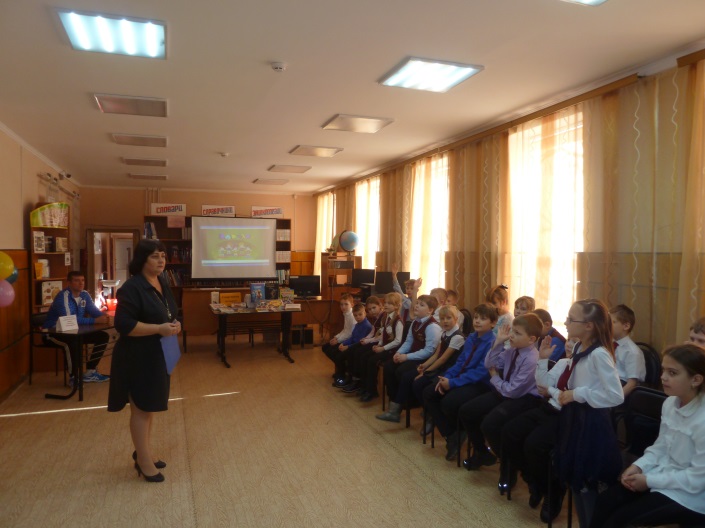 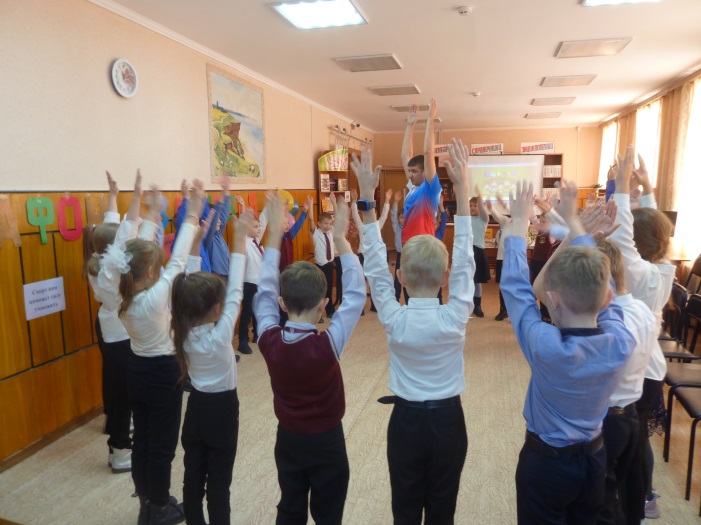 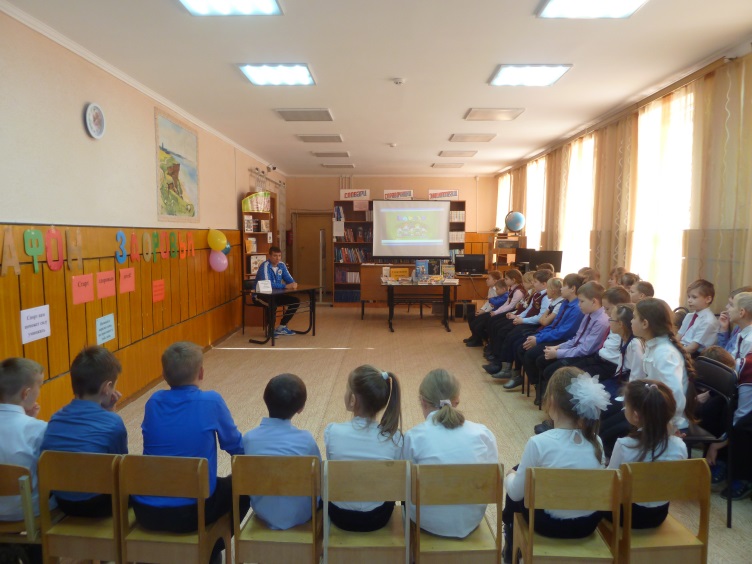 